PART 3 ­ REGIONAL AND DISTRICT RULES»Chapter K: Precinct rules»5 North»Leigh Marine LaboratoryThe activities, controls and assessment criteria in the Rural Coastal zone apply in the Leigh Marine Laboratory precinct unless otherwise specified below.Activity tableLand use controlsLand use activities meeting the following standards are permitted.Workers accommodationWorkers' accommodation must be located in Area A as shown on precinct plan 1.DwellingsDwellings must be:ancillary to education facilities and information facilitieslocated in Area A as shown on precinct plan 1.Boarding housesBoarding houses must be:ancillary to education facilities and information facilitieslocated in Area A as shown on precinct plan 1.Education facilitiesEducation facilities must be part of and associated with a Marine Laboratory as shown in Area A of precinct plan 1.Information facilitiesInformation facilities must be part of and associated with a Marine Laboratory as shown in Area A of precinct plan 1.Waste management facilitiesWaste management facilities must be accessory to education facilities.Development controls3.1 Building heightBuildings must not exceed a height of 8m.YardsBuildings must not project beyond the following minimum yards:for the land identified as Area A in precinct plan 1: 6mfor the land identified as Area B in precinct plan 1:i.ii.coastal protection yard: 50m front, side and rear yard: 10m.Assessment ­ Restricted discretionary activitiesMatters of discretionThe council will restrict its discretion to the matters below for the activities listed as restricted discretionary in the precinct activity table:Table 1Assessment criteriaFor restricted discretionary activities in the Leigh Marine Laboratory precinct, the council will consider the relevant assessment criteria below, in addition to the criteria specified for the relevant restricted discretionary actities in the Rural Coastal zone.Land disturbanceBuildings and structures should be sited so they do not require extensive landform modification.They should use the existing landform as far as is practicable to minimise adverse effects on landscape.AccessAccess and servicing should occur with minimal earthworks and landform modification to minimise adverse effects on the surrounding landscape.VegetationThe location and design of buildings and structures should avoid adversely impacting trees orbush which makes a significant contribution to the visual and environmental qualities in the site and immediate surrounding environment.Ridgelines and viewsBuildings and structures should not visually intrude into any significant ridgeline or skyline and adversely affect landscape values when viewed from any public place including any beach, the sea or the regional park. The design and location of buildings or structures should not detract from any view or vista of natural features obtained from any public place.Rural characterThe scale and form of buildings and structures, including their colour and materials, should complement the existing rural character of the land in the vicinity of the site.Landscape designMaterials or waste management facilities are stored so they are not visually obtrusive when viewed from the Leigh Recreation Reserve, Goat Island Road or Cape Rodney Road.4. Precinct planPrecinct Plan 1: Leight Marine Laboratory precinct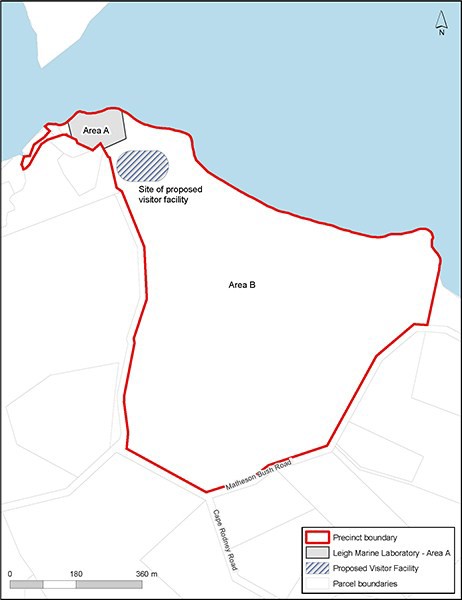 ActivityActivity statusAccommodationAccommodationWorkers' accommodationPDwellingsPBoarding housesPCommunity facilitiesCommunity facilitiesEducation facilitiesRDInformation facilitiesRDDevelopmentDevelopmentAny development in accordance with a precinct planPNew buildings, alterations and additions, and accessory buildings, except those used forpastoral farmingPConstruction of public walking tracksPAny development not in accordance with a precinct planRDInfrastructureInfrastructureCar parkingPWaste management facilities that are accessory to education facilitiesPLand useLand useAny land use activity in accordance with a precinct planRDAny land use activity identified in a precinct plan, but not in the location specified on that planRDActivityLanddisturbanceAccessVegetationRidgelines andviewsRuralcharacterLandscapedesignAll restricteddiscretionary activitiesXXXXXX